                                    Art. 10 punto A  data………………..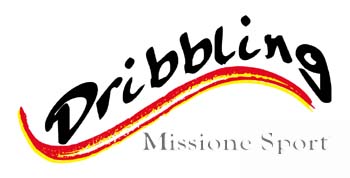 Spett. Società……………………………………………………..Spett. Dribbling Missione Sport via Antica Milizia50 48121 RavennaOGGETTO: Richiesta svincolo Art. 10 punto A regolamento campionati DribblingIl sottoscritto……………………………………………………………………………………………………………………………….Calciatore tesserato con la società………………………………….nato il ……………../………../…………………..Residente in: Via………………………………………………………………………………………….nr……………………………Cap……………………………………città…………………………………………………………………………prov…………………CHIEDELo svincolo ai sensi dell’ Art. 10 punto A regolamento campionati Dribbling Data…………………………………………….                                               Firma…………………………………………………                                                   